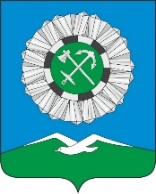 РОССИЙСКАЯ ФЕДЕРАЦИЯИркутская область Слюдянское муниципальное образованиеАДМИНИСТРАЦИЯ СЛЮДЯНСКОГО ГОРОДСКОГО ПОСЕЛЕНИЯСлюдянского районаг. СлюдянкаПОСТАНОВЛЕНИЕот ___________________ № ______О создании постоянно действующего оперативного штаба Слюдянского муниципального образования на паводковый и пожароопасный периоды В целях предотвращения возникновения чрезвычайных ситуаций, нарушения функционирования систем жизнеобеспечения населения Слюдянского муниципального образования при прохождении паводковых вод и наступления периода пожарной опасности, в соответствии с Федеральными законами от 21 декабря 1994 года № 68-ФЗ «О защите населения и территорий от чрезвычайных ситуаций природного и техногенного характера», от 21 декабря 1994 года № 69-ФЗ «О пожарной безопасности», Законом Иркутской области от 7 октября 2008 года № 78-оз «О пожарной безопасности в Иркутской области», руководствуясь ст. 47, 49  Устава Слюдянского муниципального образования, зарегистрированного Главным управлением Министерства юстиции Российской Федерации по Сибирскому федеральному округу 23 декабря 2005 года №RU385181042005001, с изменениями и дополнениями, зарегистрированными Управлением Министерства юстиции Российской Федерации по Иркутской области от 6 декабря 2021 года №RU385181042021002,ПОСТАНОВЛЯЕТ:Создать постоянно действующий оперативный штаб на паводковый и пожароопасный периоды на территории Слюдянского муниципального образования (далее – оперативный штаб) и утвердить состав штаба (приложение № 1).Оперативному штабу:обеспечить контроль за паводковой и пожарной обстановкой, складывающейся на территории Слюдянского муниципального образования;привлекать при необходимости силы и средства организаций, имеющих землеройную и водовозную технику.Заседания оперативного штаба проводить по мере необходимости.Время готовности Оперативного штаба: в рабочее время – 30 минут, в нерабочее время – 2 часа. Пункт управления – г. Слюдянка, ул. Советская, д.34 (здание администрации Слюдянского муниципального образования).Настоящее постановление вступает в силу с момента его официального опубликования.Опубликовать настоящее постановление в газете «Байкал-новости» или в приложении к ней и разместить на официальном сайте администрации Слюдянского муниципального образования.7. Контроль за исполнением настоящего постановления оставляю за собой.Глава Слюдянского муниципального                      проект                                           В.Н. СендзякобразованияПриложение №1 утвержденное постановлением администрацией Слюдянского муниципального образования                        от ______________ №___Состав постоянно действующего оперативного штаба на паводковый и пожароопасный периоды на территории Слюдянского муниципального образования              Примечание: В случае ухудшения оперативной обстановки, связанной с увеличением техногенных пожаров, гибели или травмированием людей на пожарах, заседания оперативного штаба проводятся ежедневно.Заведующий отделом ГО и ЧС администрации                                                      Н.Д. АлексеевСлюдянского городского поселенияРуководитель оперативного штабаГлава Слюдянского муниципального образованияСостав оперативного штабаЗаместитель главы Слюдянского городского поселенияСостав оперативного штабаЗаведующий отделом ГО и ЧС администрации Слюдянского городского поселенияСостав оперативного штабаГлавный специалист отдела ГО и ЧС   администрации Слюдянского городского поселенияСостав оперативного штабаЗаведующий юридическим отделом администрации Слюдянского                                     городского поселенияСостав оперативного штабаЗаведующий отделом имущества и земельных отношений администрации Слюдянского городского поселенияСостав оперативного штабаЗаведующий отделом дорожного хозяйства, благоустройства, транспорта и связи администрации Слюдянского городского поселенияСостав оперативного штабаЗаведующий отделом архитектуры и градостроительства администрации Слюдянского городского поселенияСостав оперативного штабаНачальник 52 ПСЧ (1 разряда, по охране г. Слюдянка) 3 ПСО ФПС ГПС (1 разряда, г. Ангарск) ГУ МЧС России по Иркутской области (по согласованию)Состав оперативного штабаНачальник Слюдянского поисково-спасательного подразделения    ФГКУ «Байкальский поисково-спасательный отряд МЧС России»        (по согласованию)Состав оперативного штабаНачальник территориального управления Министерства лесного комплекса по Слюдянскому лесничеству (по согласованию)Состав оперативного штабаНачальник Слюдянского производственного участка ОГАУ «Региональный лесопожарный центр Иркутской области»                      (по согласованию)Состав оперативного штабаНачальник отдела Министерства внутренних дел Российской Федерации по Слюдянскому району (по согласованию)Состав оперативного штабаГлавный врач ОГБУЗ «Слюдянской районной больницы»                          (по согласованию)Состав оперативного штабаНачальник отдела надзорной деятельности и профилактической работы по Слюдянскому району (по согласованию)Состав оперативного штабаСтарший государственный инспектор по маломерным судам Слюдянской группы патрульной службы центра ГИМС «ГУ» МЧС России по Иркутской области (по согласованию)